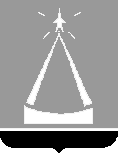 ГЛАВА ГОРОДСКОГО ОКРУГА ЛЫТКАРИНОМОСКОВСКОЙ ОБЛАСТИПОСТАНОВЛЕНИЕот 06.08.2020 № 384-пг.о. ЛыткариноОб установлении публичного сервитута в отношении части земельного участка с кадастровым номером 50:53:0020202:118На основании заявления ГУП МО «ЭЛЕКТРОСЕТЬ» (ОГРН 1025007070285, ИНН 5052002110) от 25.06.2020 №P001-4500432781-35936251,  в соответствии с главой V.7. Земельного кодекса Российской Федерации, Федеральным законом от 06.10.2003 № 131-ФЗ «Об общих принципах организации местного самоуправления в Российской Федерации», Законом Московской области  от 07.06.1996 № 23/96-ОЗ «О регулировании земельных отношений в Московской области», Уставом городского округа Лыткарино Московской области, сводным заключением Министерства имущественных отношений Московской области №108-З от 31.07.2020 (номер учётной карточки в автоматизированной информационной системе «Модуль МВК» 50:53.614), принимая во внимание публикацию о возможном  установлении публичного сервитута в газете «Лыткаринские вести» № 25 (1382) от 01.07.2020 и на официальном сайте муниципального образования городской округ Лыткарино Московской области в информационно-телекоммуникационной сети «Интернет», постановляю: 1. Установить публичный сервитут сроком на 587 месяцев в отношении части земельного участка площадью 693 кв.м с кадастровым номером 50:53:0020202:118, расположенного в границах городского округа Лыткарино по адресу: обл. Московская, г. Лыткарино, п. Тураево, в целях размещения объекта электросетевого хозяйства – здания трансформаторной подстанции (ТП-521).2. Утвердить границы публичного сервитута согласно приложению к настоящему постановлению.3.  Порядок установления зон с особыми условиями использования территорий и содержание  ограничений  прав на земельные участки  в границах таких зон  определен Постановлением Правительства Российской Федерации от 24.02.2009  №160 «О порядке установления охранных зон  объектов электросетевого хозяйства  и особых условий использования земельных участков, расположенных в границах таких зон». 4. Установить обязанность обладателя публичного сервитута привести земельный участок в состояние, пригодное для использования в соответствии с видом разрешенного использования, в срок не позднее, чем 3 месяца после завершения капитального или текущего ремонта, реконструкции объекта, в целях размещения которого был установлен публичный сервитут.5. ГУП МО «ЭЛЕКТРОСЕТЬ» направить в Управление Федеральной службы государственной регистрации, кадастра и картографии по Московской области настоящее постановление для внесения в Единый государственный реестр недвижимости сведений об ограничениях на земельный участок, указанный в пункте 1 настоящего постановления.6. Администрации городского округа Лыткарино в течение пяти рабочих дней:          6.1.  опубликовать настоящее постановление в официальных средствах массовой информации городского округа Лыткарино Московской области,  разместить на официальном сайте муниципального образования городской округ Лыткарино Московской области в информационно-телекоммуникационной сети «Интернет»;6.2. направить копию настоящего постановления ГУП МО «ЭЛЕКТРОСЕТЬ»;6.3. направить копию настоящего постановления правообладателю земельного участка, в отношении которого принято решение об установлении публичного сервитута;  6.4. направить копию настоящего постановления в Управление Федеральной службы государственной регистрации, кадастра и картографии по Московской области.  7. Контроль за выполнением настоящего решения возложить на первого заместителя Главы Администрации городского округа Лыткарино К.А. Кравцова.Е.В. Серёгин 